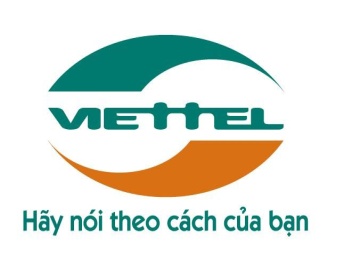                    TẬP ĐOÀN CÔNG NGHỆ VIỄN THÔNG QUÂN ĐỘITÀI LIỆU HƯỚNG DẪN TẠO HÓA ĐƠN GIẢM THUẾ(Dành cho nhân viên CNTT tỉnh/thành phố/AM)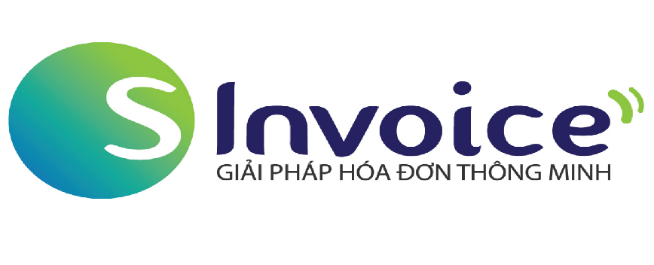 HƯỚNG DẪN LẬP HÓA ĐƠN GIẢM THUẾ THEO NĐ 92Lưu ý: Công nghệ thông tin sửa mẫu trước khi khách hàng import.Import nháp trước khi phát hành hóa đơn thật.I. KHÁCH HÀNG IMPORT HÓA ĐƠNKhách hàng tải file Import Khách hàng tải mẫu file import:Đối với hệ thống sinvoice: Quản lý hóa đơn -> Lập hóa đơn theo file: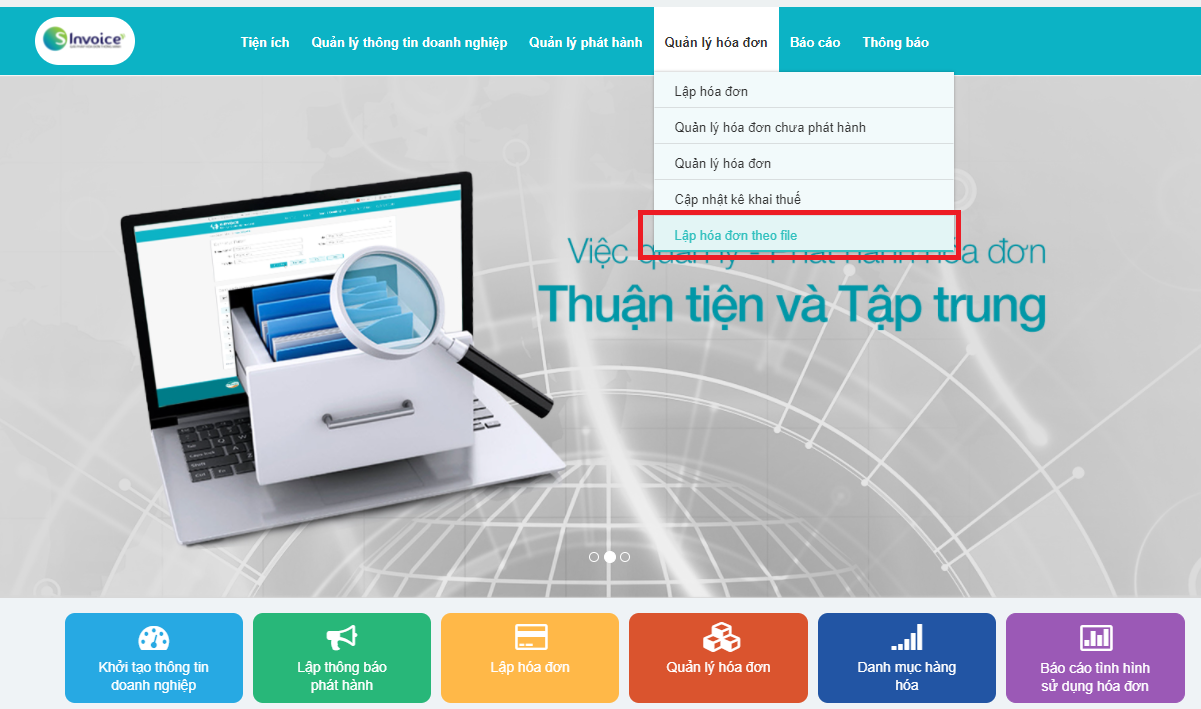 KH chọn Tên mẫu hóa đơn, ký hiệu hóa  đơn sau đó chọn Tải file import mẫu (XLS):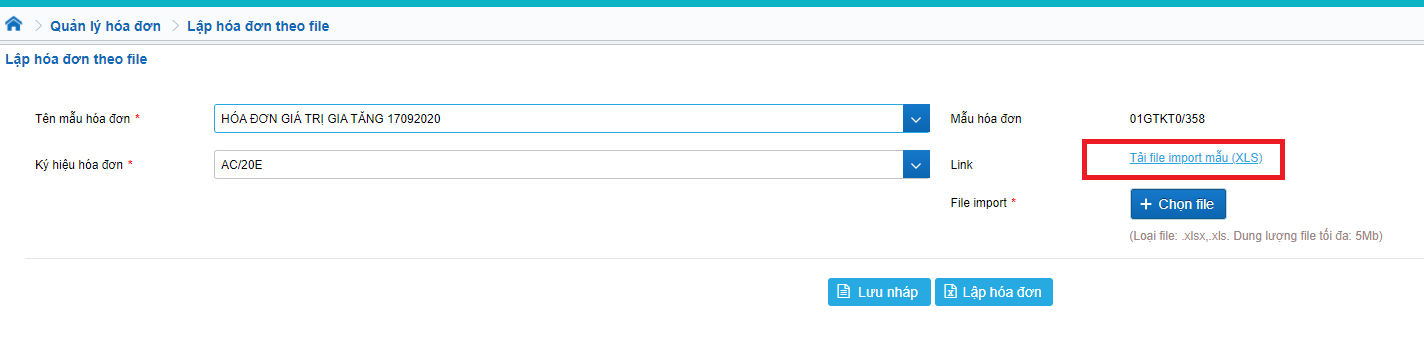 Đối với hệ thống vinvoice: chọn Quản lý hóa đơn -> Hóa đơn chưa phát hành -> import hóa đơn 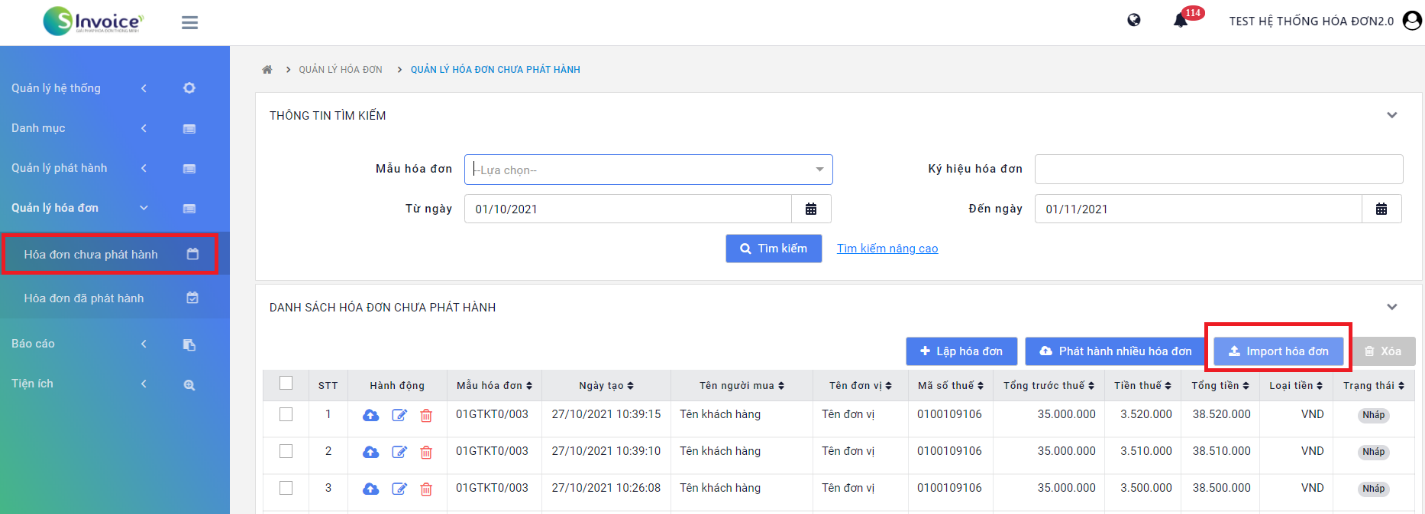 Khách hàng sửa giá trị file Import:KH tải về sửa dữ liệu file Import như sau:Đối với hóa đơn thuế TỔNG:    Nếu thuế suất khách hàng là 10% x 70% thì Kh nhập thuế suất là 7%, tiền thuế điền tổng tiền thuế vào dòng đầu tiên của hóa đơn.    Nếu thuế suất khách hàng là 5% x 70% thì Kh nhập thuế suất là 3.5%, tiền thuế điền tổng tiền thuế vào dòng đầu tiên của hóa đơn.File ví dụ 2 hóa đơn, 1 hóa đơn 10%, 1 hóa đơn 5%: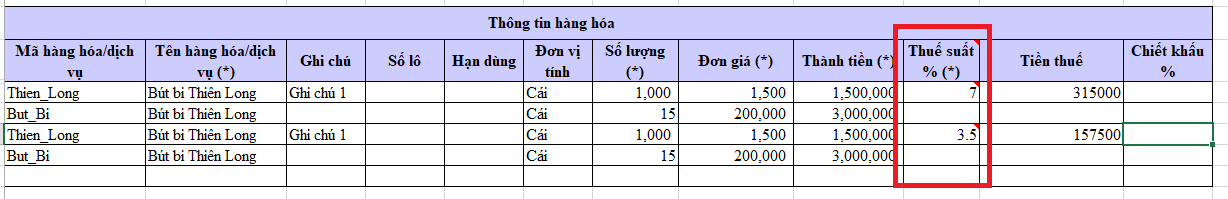 Lưu ý: KH thực hiện import NHÁP, kiểm tra kĩ trước khi xuất hóa đơn, lưu ý chọn ngày lập hóa đơn khi phát hành hóa đơn nháp.Đối với hóa đơn thuế DÒNG (Có cột thuế suất):    Nếu thuế suất khách hàng là 10% x 70% thì Kh nhập thuế suất là 7%, tiền thuế điền tổng tiền thuế vào dòng đầu tiên của hóa đơn.    Nếu thuế suất khách hàng là 5% x 70% thì Kh nhập thuế suất là 3.5%, tiền thuế điền tổng tiền thuế vào dòng đầu tiên của hóa đơn.File ví dụ, hóa đơn có 2 dòng, 1 dòng 10% 1 dòng 5%: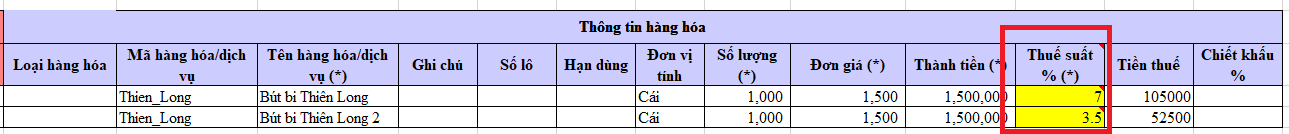 Lưu ý :  KH thực hiện import NHÁP, kiểm tra kĩ trước khi xuất hóa đơn, lưu ý chọn ngày lập hóa đơn khi phát hành hóa đơn nháp.3. Khách hàng Import lại fileSau khi sửa xong, khách hàng Import lại fileSinvoice: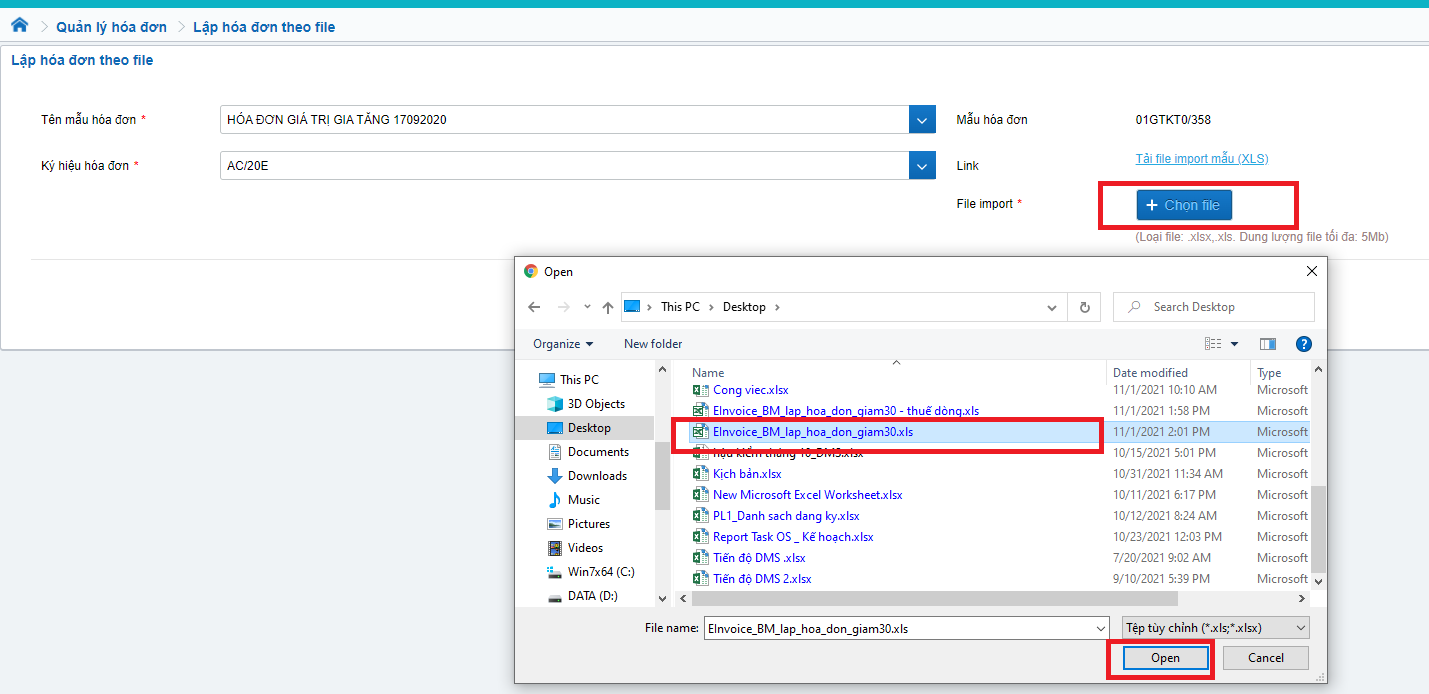 Vinvoice: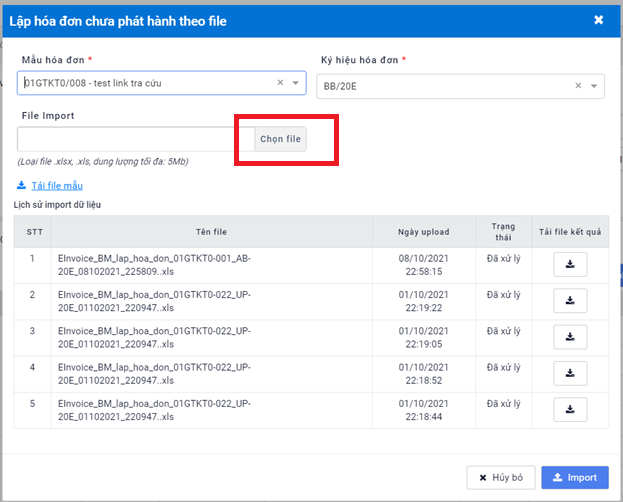 II. CÔNG NGHỆ THÔNG TIN SỬA MẪUVí dụ File thuế tổng:Ví dụ file thuế dòng:Thuế tổngFile invoice-fo.xsl và exchange:Tìm đến phần “thuế suất”(vatPercentage)File invoice-fo trước khi sửa code: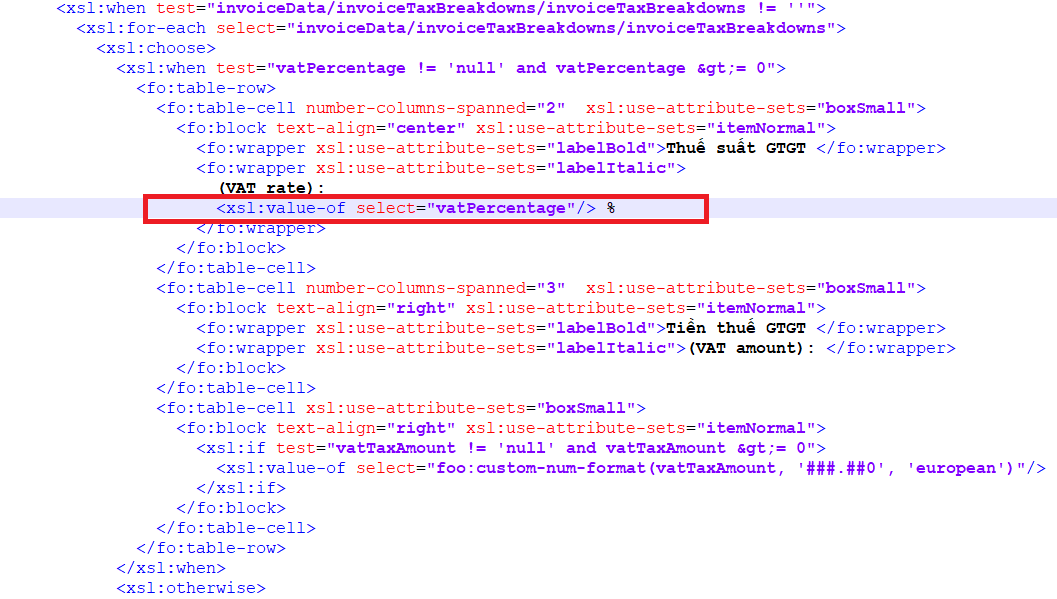 Copy đoạn code sau vào file invoice-fo thay thế đoạn code trênFile invoice-fo sau khi sửa code: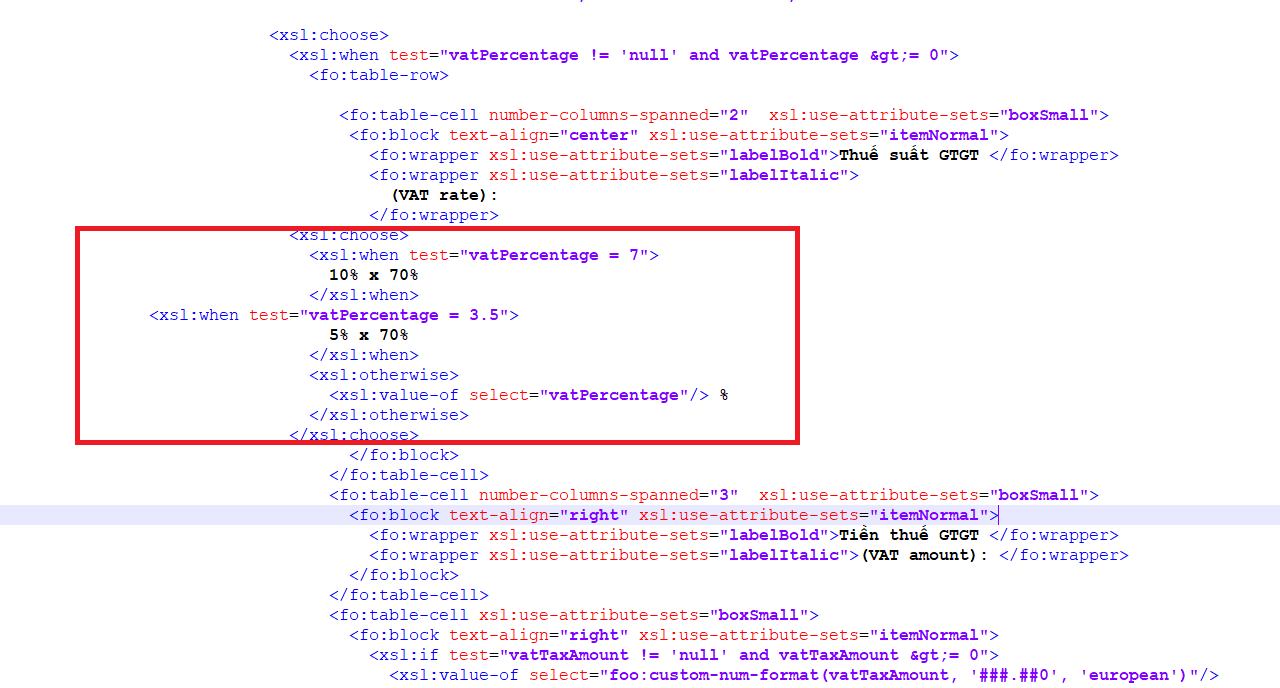 File invoice:Tìm đến phần “thuế suất”(vatPercentage)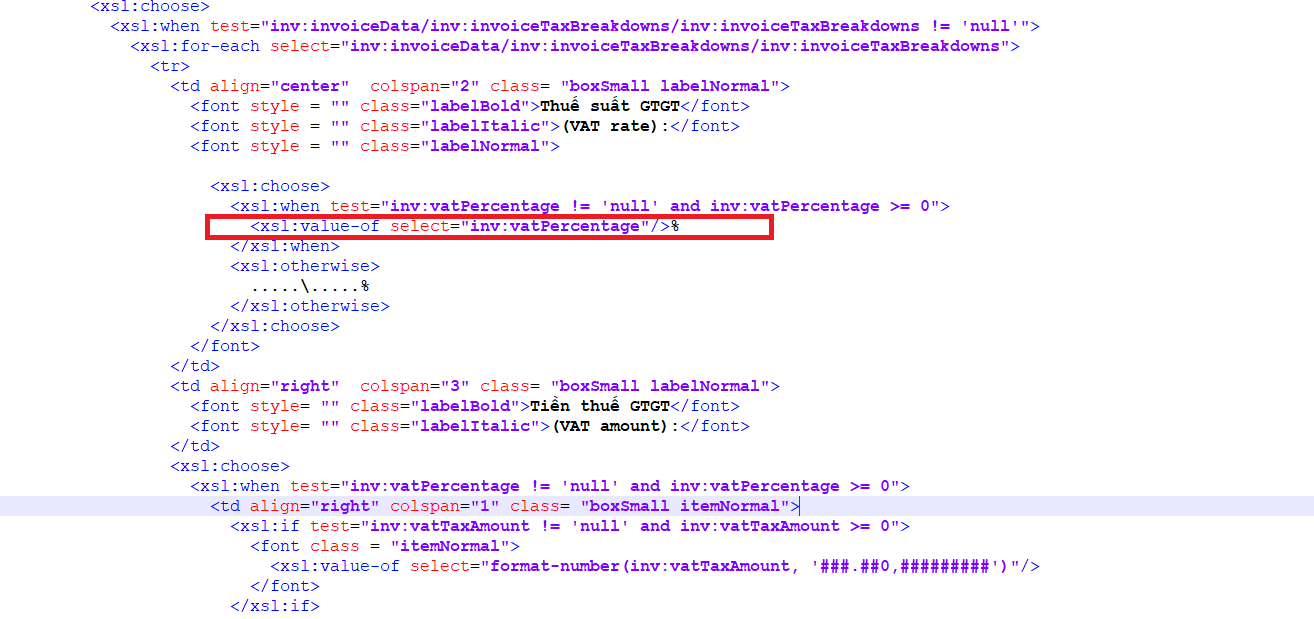 thay thế đoạn code<xsl:choose><xsl:when test="inv:vatPercentage = 7">10% x 70%</xsl:when><xsl:when test="inv:vatPercentage = 3.5">5% x 70%</xsl:when><xsl:otherwise><xsl:value-of select="inv:vatPercentage"/> %</xsl:otherwise></xsl:choose>File sau khi sửa: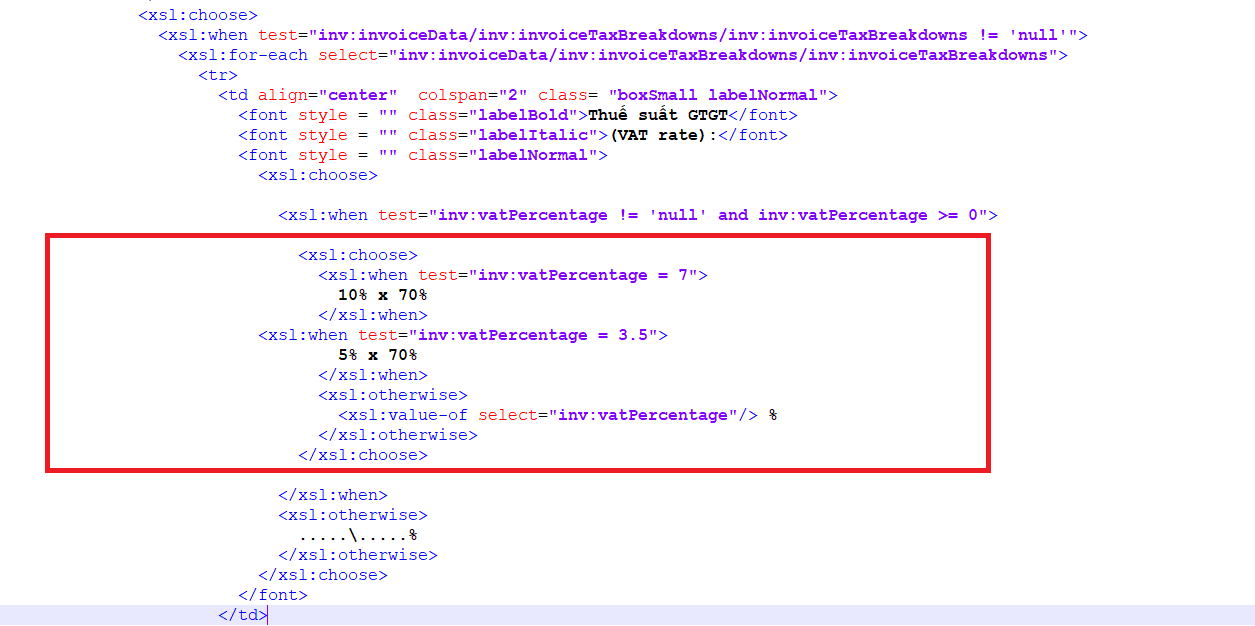 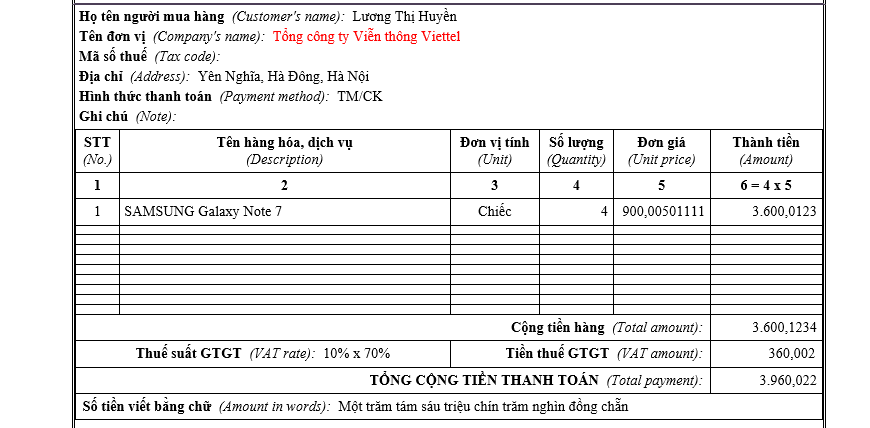 Thuế dòngFile invoice-fo.xsl và exchange:File trước khi sửaTìm đến phần “thuế suất”(vatPercentage)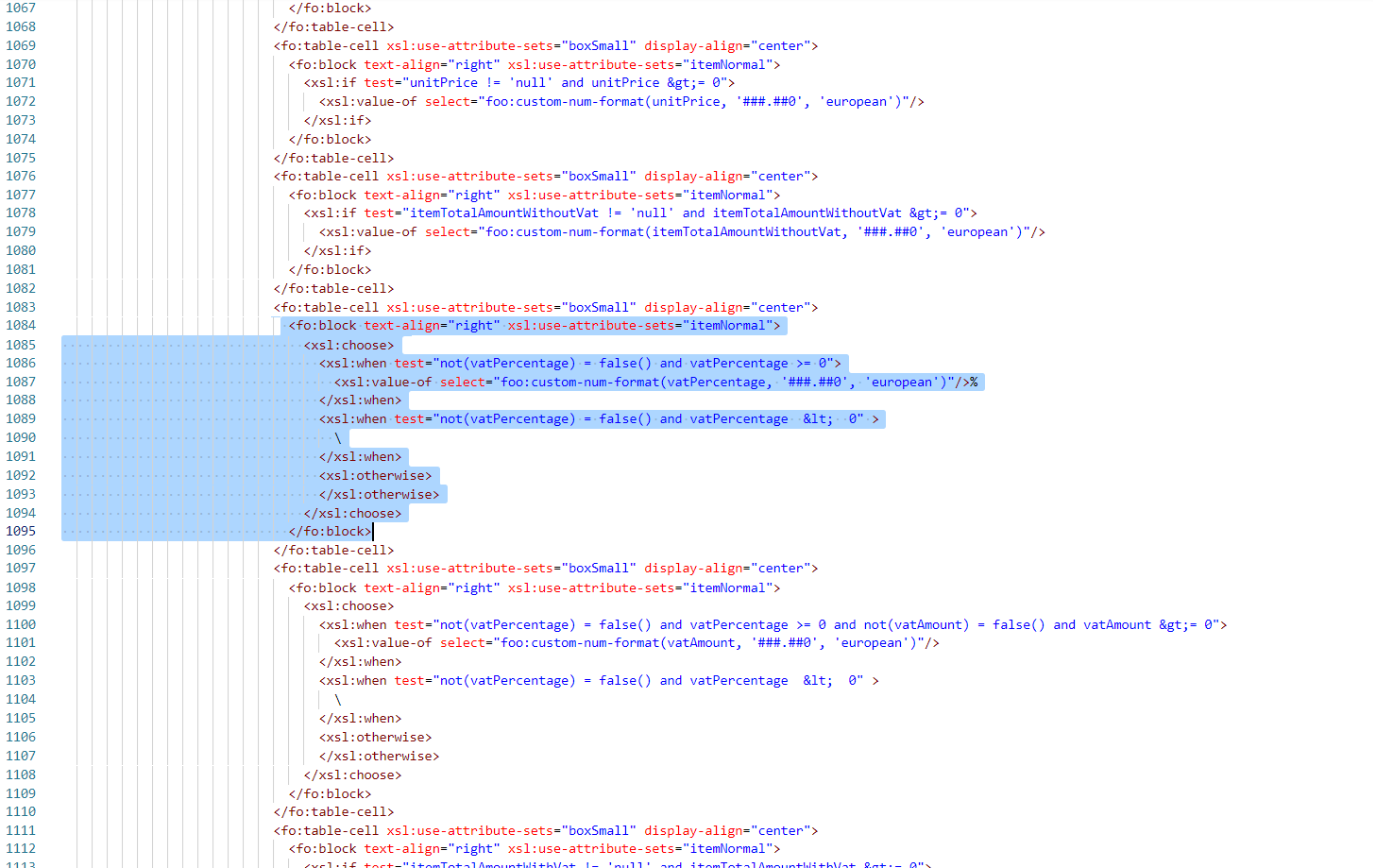 Copy đoạn code sau vào file invoice-fo thay thế đoạn code trênFile invoice-fo sau khi sửa code: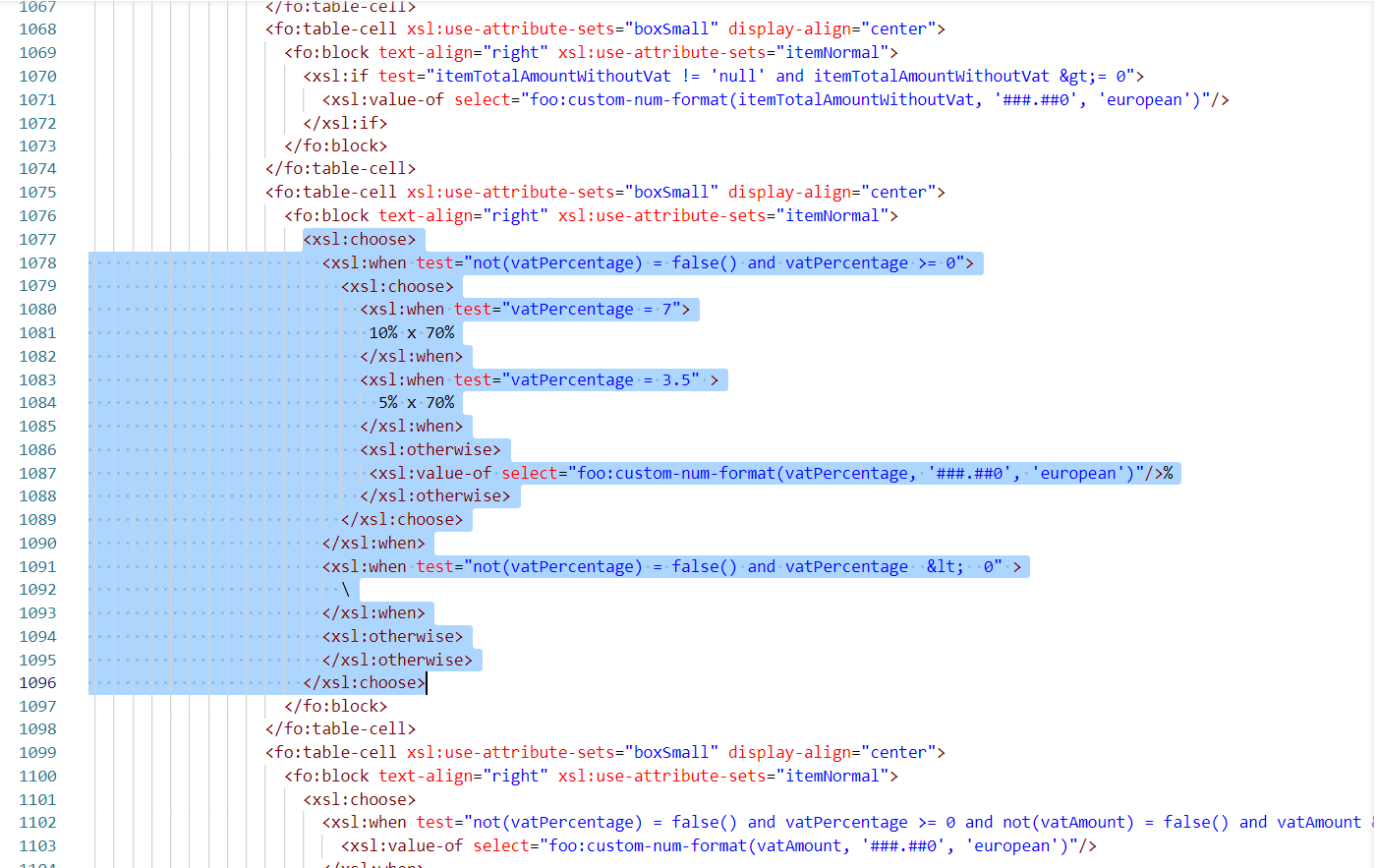 Tại phần tổng tiền, tìm đến phần “tổng tiền chịu thuế” (5%)Copy đoạn code :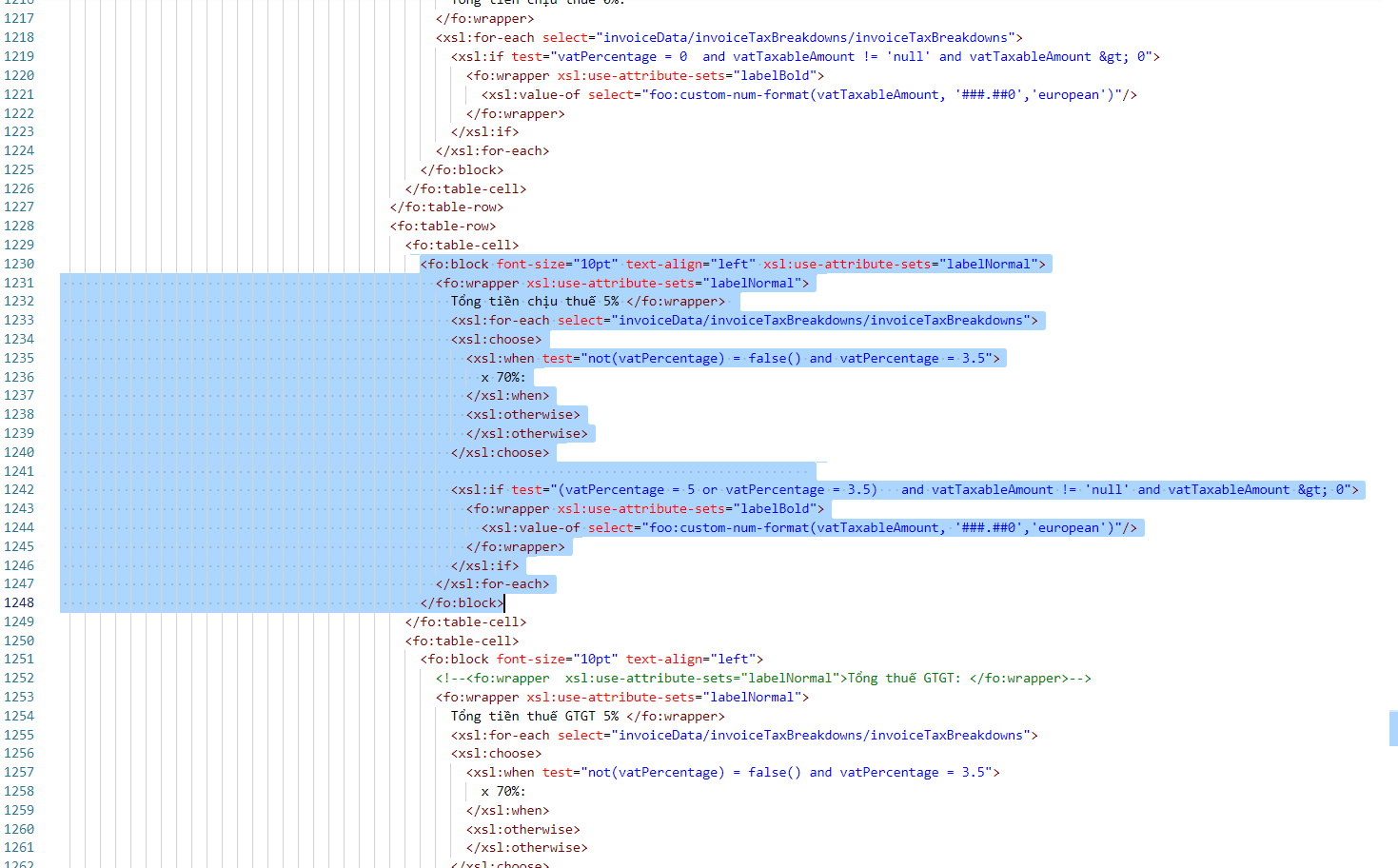 Tìm đến phần “tổng tiền chịu thuế” (10%)Copy đoạn code sau :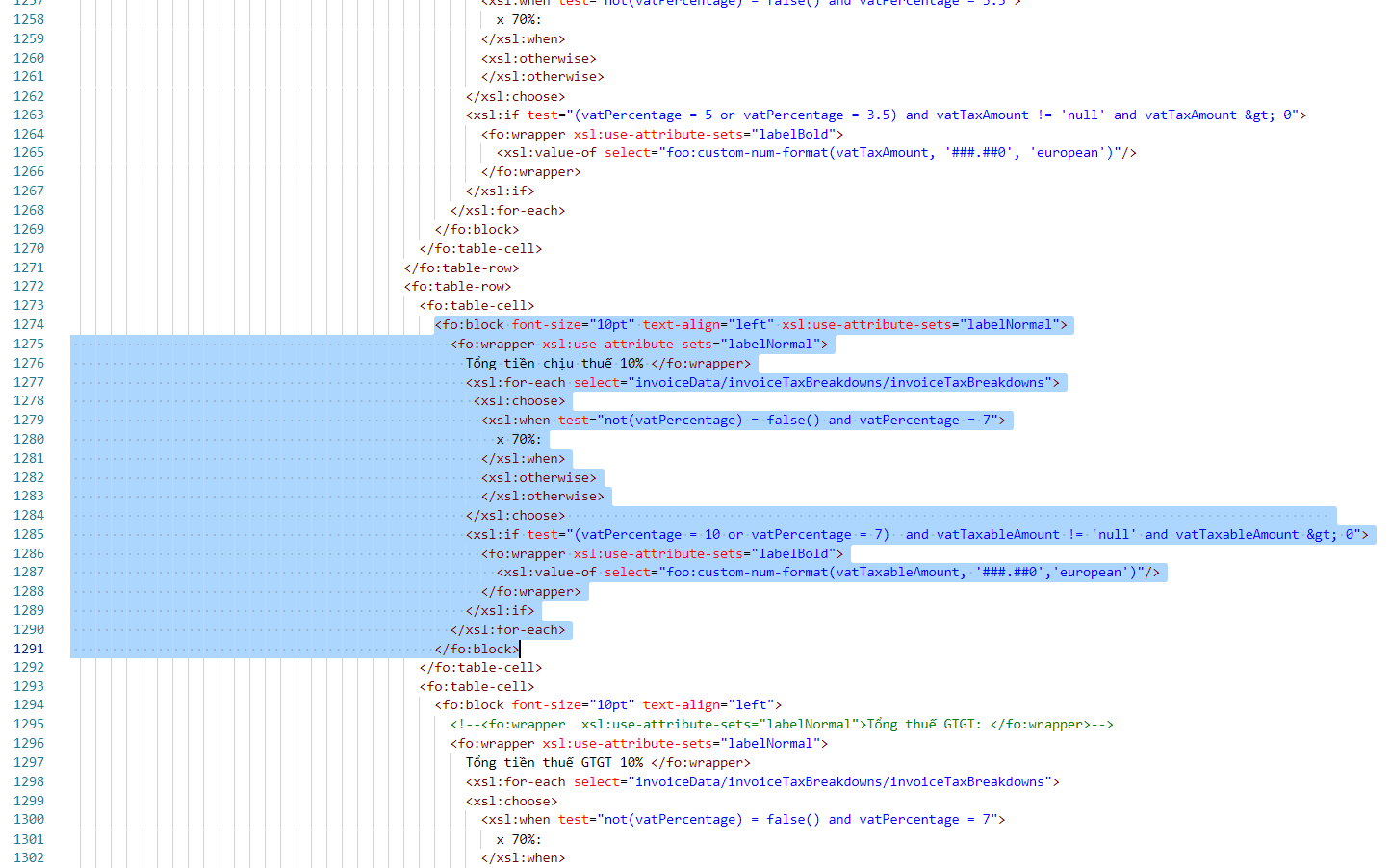 Kết quả sửa hóa đơn: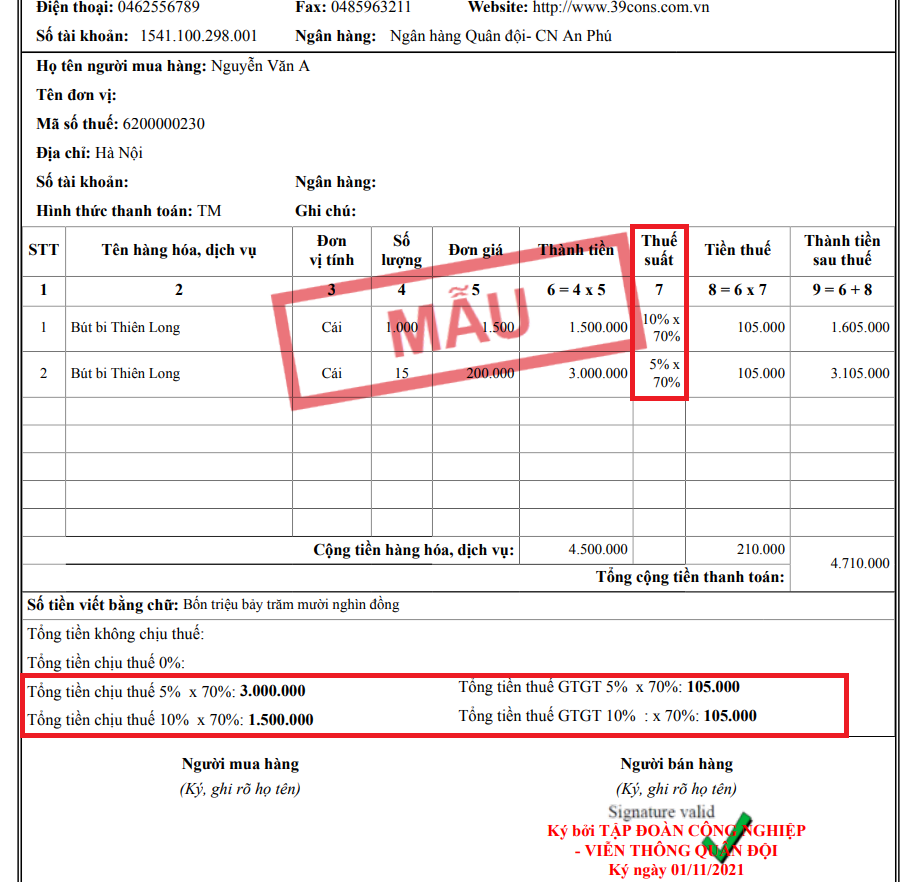 <xsl:choose><xsl:when test="vatPercentage = 7">10% x 70%</xsl:when><xsl:when test="vatPercentage = 3.5">5% x 70%</xsl:when><xsl:otherwise><xsl:value-of select="vatPercentage"/> %</xsl:otherwise></xsl:choose><xsl:choose> <xsl:when test="not(vatPercentage) = false() and vatPercentage >= 0">  <xsl:choose> <xsl:when test="vatPercentage = 7">   10% x 70% </xsl:when> <xsl:when test="vatPercentage = 3.5" >   5% x 70% </xsl:when> <xsl:otherwise> <xsl:value-of select="foo:custom-num-   format(vatPercentage, '###.##0', 'european')"/>% </xsl:otherwise> </xsl:choose></xsl:when><xsl:when test="not(vatPercentage) = false() and vatPercentage  &lt;  0" >\</xsl:when><xsl:otherwise></xsl:otherwise></xsl:choose><fo:block font-size="10pt" text-align="left" xsl:use-attribute-sets="labelNormal"><fo:wrapper xsl:use-attribute-sets="labelNormal">Tổng tiền chịu thuế 5% </fo:wrapper><xsl:for-each select="invoiceData/invoiceTaxBreakdowns/invoiceTaxBreakdowns"><xsl:choose><xsl:when test="not(vatPercentage) = false() and vatPercentage = 3.5">x 70%:</xsl:when><xsl:otherwise></xsl:otherwise></xsl:choose><xsl:if test="(vatPercentage = 5 or vatPercentage = 3.5)   and vatTaxableAmount != 'null' and vatTaxableAmount &gt; 0"><fo:wrapper xsl:use-attribute-sets="labelBold"><xsl:value-of select="foo:custom-num-format(vatTaxableAmount, '###.##0','european')"/></fo:wrapper></xsl:if></xsl:for-each></fo:block><fo:block font-size="10pt" text-align="left" xsl:use-attribute-sets="labelNormal"><fo:wrapper xsl:use-attribute-sets="labelNormal">Tổng tiền chịu thuế 10% </fo:wrapper><xsl:for-each select="invoiceData/invoiceTaxBreakdowns/invoiceTaxBreakdowns"><xsl:choose><xsl:when test="not(vatPercentage) = false() and vatPercentage = 7">x 70%:</xsl:when><xsl:otherwise></xsl:otherwise></xsl:choose><xsl:if test="(vatPercentage = 10 or vatPercentage = 7)  and vatTaxableAmount != 'null' and vatTaxableAmount &gt; 0"><fo:wrapper xsl:use-attribute-sets="labelBold"><xsl:value-of select="foo:custom-num-format(vatTaxableAmount, '###.##0','european')"/></fo:wrapper></xsl:if></xsl:for-each></fo:block>